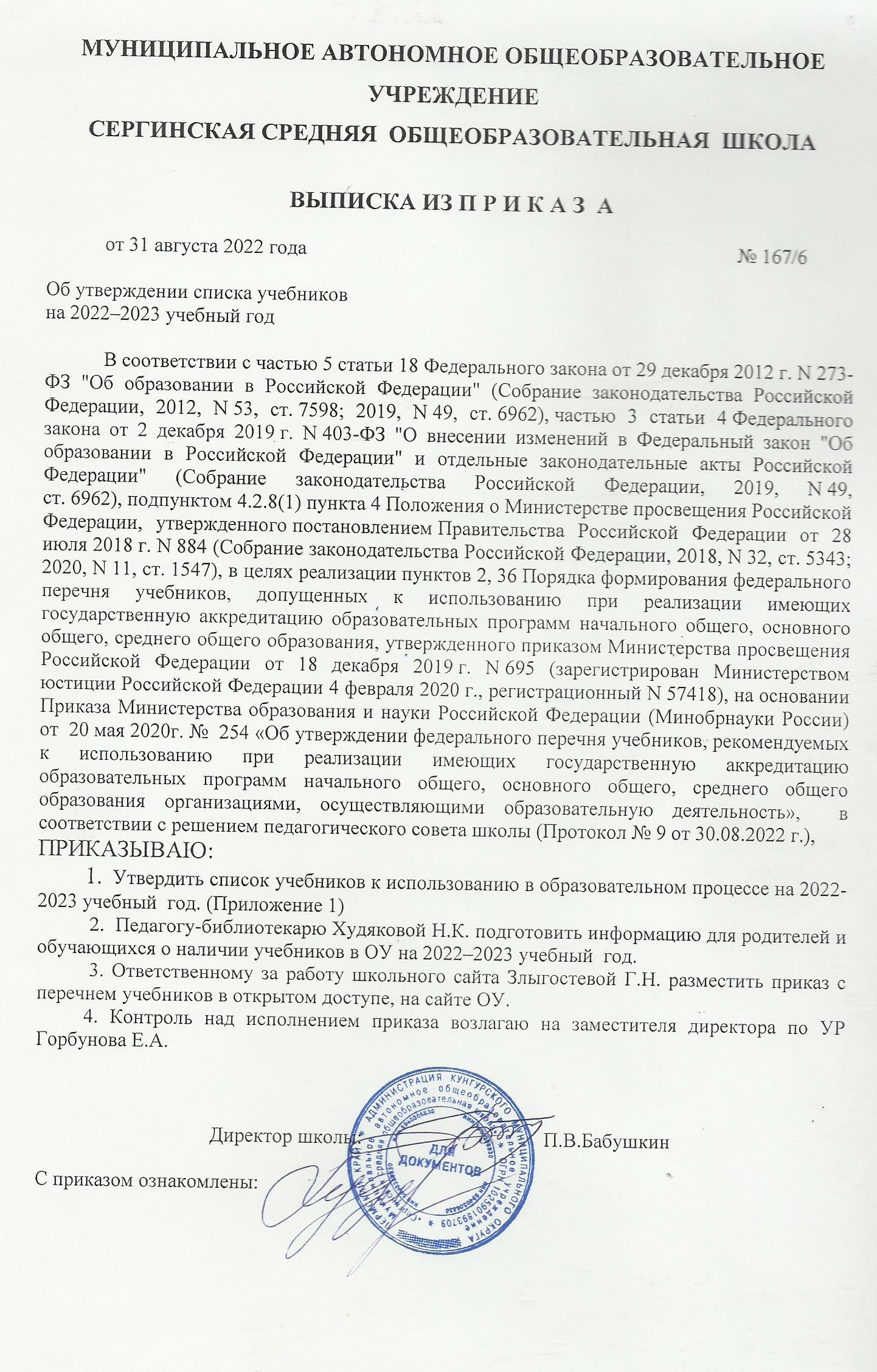 Приложение 1 к приказу №  167/6  от  31.08.2022 г.СПИСОК учебников на 2022-2023 учебный год1. Начальное общее образование (Школа России)1. Начальное общее образование (Школа России)МатематикаМатематика1 класс2 класс3 класс4 классМоро М.И. Математика. - М.: Просвещение, 2020 Моро М.И. Математика.  - М.: Просвещение, 2020 Моро М.И. Математика.  - М.: Просвещение, 2021 Моро М.И. Математика.  - М.: Просвещение, 2013 Русский языкРусский язык1 класс2 класс3 класс4 классКанакина В.П. Русский язык.  – М.: Просвещение, 2020 Канакина В.П. Русский язык.  – М.: Просвещение, 2020 Канакина В.П. Русский язык.  – М.: Просвещение, 2021 Канакина В.П. Русский язык.  – М.: Просвещение, 2013 ЧтениеЧтение1 класс2 класс3 класс4 классГорецкий В.Г. Азбука.  – М.: Просвещение, 2020  Климанова Л.Ф. Литературное чтение. – М., Просвещение, 2020  Климанова Л.Ф. Литературное чтение. – М., Просвещение, 2020  Климанова Л.Ф. Литературное чтение. – М., Просвещение, 2021  Климанова Л.Ф. Литературное чтение. – М., Просвещение, 2013 Английский                     2 класс3 класс4 классБыкова Н.И., Дули Д. и др. Английский язык (в фокусе) – М.: Просвещение, 2020 Быкова Н.И., Дули Д. и др. Английский язык (в фокусе) – М.: Просвещение, 2021 Быкова Н.И., Дули Д. и др. Английский язык. – Обнинск: Титул, 2016 Природоведение              1 класс2 класс3 класс4 классПлешаков А.А. Окружающий мир.  – М., Просвещение, 2020 Плешаков А.А. Окружающий мир. – М., Просвещение, 2020 Плешаков А.А. Окружающий мир – М., Просвещение, 2021 Плешаков А.А. Мир вокруг нас. С эл. нос. – М., Просвещение, 2014 Изобразительное           1 классискусство                        2 класс3 класс4 классНеменская Л.А. ИЗО. – М.: Просвещение, 2012 Коротеева. Искусство и ты. – Мю.: Просвещение, 2012 Неменский Б.М. ИЗО. Искусство вокруг нас. – М.: Просвещение, 2014 Неменский Б.М. ИЗО. Искусство вокруг нас. - М.: Просвещение, 2014 Технология                      1 класс2 класс3 класс4 классЛутцева Е.А., Зуева Т.П. Технология. – М., Просвещение, 2013 Лутцева Е.А., Зуева Т.П. Технология. – М., Просвещение, 2014 Лутцева Е.А., Зуева Т.П. Технология. – М., Просвещение, 2014 Лутцева Е.А., Зуева Т.П. Технология. – М., Просвещение, 2014 Музыка                             1 класс2 класс3 класс                                           4 классКритская Е.Д. и др. Музыка. – М.: Просвещение, 2012 Критская Е.Д. и др. Музыка. – М.: Просвещение, 2012 Критская Е.Д. и др. Музыка. – М.: Просвещение, 2014 Критская Е.Д. и др. Музыка. – М.: Просвещение, 2014  Духовно-нравственное воспитаниеДуховно-нравственное воспитание4-5 классКураев А.В. Основы православной культуры. С эл. нос. – М.: Просвещение, 2014 (ФГОС) 2. Основное общее образование2. Основное общее образование2. Основное общее образование2. Основное общее образованиеРусский язык                   5 класс6 класс7 класс8 класс9 класс9 классРазумовская М.М. и др. Русский язык. - М.: Дрофа, 2020 Разумовская М.М. и др. Русский язык. – М.: Дрофа, 2020 Разумовская М.М. и др. Русский язык.  – М.: Дрофа, 2021 Разумовская М.М. Русский язык.  – М.: Дрофа, 2018 Разумовская М.М. Русский язык.  – М.: Дрофа, 2020, 2021Александрова О.М. и др. Русский родной язык. – М.: Просвещение, 2020, 2021ЛитератураЛитература                                           5 класс6 класс7 класс8 класс9 классКоровина В.Я., Журавлёв В.П.  Литература. – М.: Пр., 2020 Полухина В.Я. и др. Литература.  – М.: Просвещение, 2015 Коровина В.Я. Литература.  -  М.: Просвещение, 2016 Коровина В.Я. Литература. –  М.: Просвещение, 2018Коровина В.Я. Литература.  -  М.: Просвещение, 2019МатематикаМатематика5 класс6 класс7 класс8 класс9 классМерзляк А.Г., Полонский В.Б., Якир М.С. Математика. – М.: Вентана-Граф, 2018Мерзляк А.Г., Полонский В.Б., Якир М.С. Математика. – М.: Вентана-Граф, 2018Мерзляк А.Г., Полонский В.Б., Якир М.С. Математика. – М.: Вентана-Граф, 2019Мерзляк А.Г., Полянский В.Б., Якир М.С. Математика. – М.: Вентана-Граф, 2018Мерзляк А.Г., Полонский В.Б., Якир М.С. Математика. – М.: Вентана-Граф, 2019ГеометрияГеометрия                                          7 класс                                          8 класс                                          9 классМерзляк А.Г., Полонский В.Б., Якир М.С. Геометрия. – М.: Вентана-Граф, 2019Мерзляк А.Г., Полянский В.Б., Якир М.С. Геометрия. – М.: Вентана-Граф, 2018Мерзляк А.Г., Полонский В.Б., Якир М.С. Геометрия. – М.: Вентана-Граф, 2019ФизикаФизика7 класс8 класс9 классПёрышкин А.В. Физика. – М.: Дрофа, 2016 Пёрышкин А.В. Физика. – М.: Дрофа, 2018, 2020Пёрышкин А.В. Физика. – М.: Дрофа, 2019ИнформатикаИнформатика8 класс9 класс8-11 классСемакин И.Г. Информатика: базовый курс. – М.: ЛБЗ, 2010Семакин И.Г. Информатика: базовый курс. – М.: ЛБЗ, 2011Семакин И.Г. Задачник-практикум по  информатике. - М.: ЛБЗ, 2014ИсторияИстория5 класс6 класс7 класс8 класс9 классВигасин А.А. и др. Всеобщая история. История Древнего мира. – М.: Просвещение, 2015 Агибалова Е.В., Донской Г.М. Всеобщая история. История Средних веков. – М.: Просвещение, 2015 Арсентьев Н.М. и др. (под ред. А.В. Торкунова).  История России. – М.: Пр., 2016 Юдовская А.Я. Новая история 1500-1800гг. – М.: Просвещение, 2017 Арсентьев Н.М. и др. (под ред. А.В. Торкунова). История России. – М.: Просвещение, 2016 Юдовская А.Я. и др. Новая история 1800-1913 гг. – М.: Просвещение, 2021Арсентьев Н.М. и др. (под ред. А.В. Торкунова). История России. – М.: Просвещение, 2018 Арсентьев Н.М. и др. (под ред. А.В. Торкунова). История России. – М.: Просвещение, 2019 Сорока-Цупа О.С. Новейшая история. – М.: Просвещение, 2018ОбществознаниеОбществознание6 класс7 класс8 класс9 классБоголюбов Н.Л. Обществознание. – С эл. нос. - М., Просвещение, 2015 Боголюбов Н.Л. Обществознание. – М., Просвещение, 2016 Боголюбов Л.Н. Обществознание. - М.: Просвещение, 20187, 2020Боголюбов Л.Н. Обществознание. - М.: Просвещение, 2019ГеографияГеография5 класс6 класс7 класс8 класс9 классБаринова И.И. География. – М.: Вертикаль, 2015 (ФГОС)Герасимова Т.П., Неклюкова Н.П. География. Начальный курс. – М.: Дрофа, 2014 Коринская В.А. и др. География материков и океанов.  – М.: Дрофа, 2016 Баринова И.И. География. Природа России.  2018,2020Алексеев А.И., Николина В.В., Липкина Е.К. и др. География. – М.: Просвещение, 2019БиологияБиология5 класс6 класс7 класс8 класс9 классПасечник В.В. Биология. – М.: Дрофа, Вертикаль, 2015 Пасечник В.В. Биология. Многообразие покрытосеменных растений. – М.: Дрофа, 2014 Латюшин В.В., Шапкин В.А. Биология. Животные. – М.: Вертикаль, 2016 Колосова Д.В., Маш Р.Д., Беляев И.Н. Биология. – М.: Дрофа, 2016 Пасечник В.В., Каменский А.А. и др. Биология: Введение в общую биологию. – М.: Дрофа, 2018Иностранный язык (англ.)Иностранный язык (англ.)5 класс6 класс7 класс8 класс9 классВаулина Ю.Е., Дули Д. Английский в фокусе. – М.: Просвещение, 2016 Ваулина Ю.Е., Дули Д. Английский в фокусе. – М.: Просвещение, 2018 Ваулина Ю.Е., Дули Д. Английский в фокусе. – М.: Просвещение, 2017 Ваулина Ю.Е., Дули Д. Английский в фокусе. – М.: Просвещение, 2018, 2020 Ваулина Ю.Е., Дули Д. Английский в фокусе. – М.: Просвещение, 2019 ХимияХимия8 класс9 классРудзитис Г.Е., Фельдман Ф.Г. Химия. – М.: Просвещение, 2018, 2020 Рудзитис Г.Е., Фельдман Ф.Г. Химия.  – М.: Просвещение, 2020 ТехнологияТехнология5 класс6 класс7 класс8 класс9 классСиница Н.В., Симоненко В.Д.  Технология ведения дома. – М.: Вентана-ГРАФ, 2021 Симоненко В.Д. Технологии ведения дома. – М.: Вентана-ГРАФ, 2018Симоненко В.Д. Техника ведения дома. – М.: Вентана-ГРАФ, 2017 Симоненко В.Д. Технология. – М.: Вентана-ГРАФ, 2021 Симоненко В.Д. Технология. – М.: Вентана-ГРАФ, 2014 ИЗО                                   5 класс                                           6 класс                                           7 класс                                           8 классГоряева Н.Н., Островская О.В. Декоративно-прикладное искусство в жизни человека. – М.: Пр., 2014 Неменская Л.А.  Искусство в жизни человека. – М.: Просвещение, 2014 Питерских А.С., Чуров Г.Е./Под ред. Неменского. – М.: Просвещение, 2014 Питерских А.С. ИЗО в театре, кино, на телевидении. – М.: Просвещение, 2014 Питерских А.С. ИЗО в театре, кино, на телевидении. – М.: Просвещение, 2014 ОБЖОБЖ8 класс9 классЛатчук В.Н. С.В. Вингородский. ОБЖ -  М.: Дрофа, 2021 Латчук В.Н. и др. ОБЖ -  М.: Дрофа, 2021 МузыкаМузыка5 класс6 класс7 классСергеева Г.П., Критская Е.Д. и др. Музыка. – М.: Просвещение, 2012 Сергеева Г.П., Критская Е.Д. и др. Музыка. – М.: Просвещение, 2012 Сергеева Г.П., Критская Е.Д. и др. Музыка. – М.: Просвещение, 2013Духовно-нравственное воспитаниеДуховно-нравственное воспитание5 классВорожейкина Н.И., Заяц Д.В. Основы духовно-нравственной культуры народов России. Основы светской этики и мировых религиозных культур. – Смоленск: Ассоциация XXIвек, 2016 (ФГОС)3. Среднее (полное) общее образование3. Среднее (полное) общее образованиеРусский языкРусский язык10 класс11 классГусарова И.В. Русский язык. – М.: Вентана-Граф, 2020Гусарова И.В. Русский язык. – М.: Вентана-Граф, 2021Алгебра и начала анализаАлгебра и начала анализа10 класс11 классМерзляк А.Г., Номировский Д.А., Полонский В.Б., Якир М.С. Алгебра и начала математического анализа. – М.: Вентана-Граф, 2020Мерзляк А.Г., Номировский Д.А., Полонский В.Б., Якир М.С. Алгебра и начала математического анализа. – М.: Вентана-Граф, 2021ГеометрияГеометрия10 класс11 классМерзляк А.Г., Номировский Д.А., Полонский В.Б., Якир М.С. Геометрия. – М.: Вентана-Граф, 2020Мерзляк А.Г., Номировский Д.А., Полонский В.Б., Якир М.С. Геометрия. – М.: Вентана-Граф, 2021ЛитератураЛитература10 класс11 классЛебедев Ю.В. Литература. -  М.: Просвещение, 2020Журавлёв В.П. Русская литература 20 века. – М.: Просвещение, 2021ГеографияГеография10-11 классМаксаковский В.П. География. – М.: Просвещение,  2020ИсторияИстория10 класс11 классУколова В.И., Ревякин А.В. История. Всеобщая история. – М.: Просвещение, 2020 Сороко-Цюпа О.С., Сороко-Цюпа А.О. Всеобщая история. – М.: Просвещение, 2020Измозик В.С. и др. Под общ. ред. Тишкова В.А. История России. – М.: Вентана-Граф, 2020Горинов М.М. и др. Под ред. А.В. Торкунова. История России. – М.: Просвещение, 2020Улунян А.А. Всеобщая история. – М.: Просвещение, 2021ОбществознаниеОбществознание10 класс11 классБоголюбов Л.Н., Лазебникова А.Ю. и др.  Обществознание.  – М.: Просвещение, 2020Боголюбов Н.Л. Обществознание. – М.: Просвещение, 2021ФизикаФизика10 класс11 классМякишев Г.Я., Буховцев Б.Б., Сотский Н.Н. Физика. - М.: Просвещение, 2020 Мякишев  Г.Я., Буховцев Б.Б. Физика, 11кл.  – М.: Просвещение, 2021ХимияХимия10 класс11 классРудзитис Г.Е., Фельдман Ф.Г. Химия.  – М.: Просвещение, 2020Рудзитис Г.Е., Фельдман Ф.Г. Химия.  – М.: Просвещение, 2021БиологияБиология10 класс11 классБеляев К.Д., Дымшиц Г.М. и др. Биология. – М.: Просвещение, 2020Беляев К.Д., Дымшиц Г.М. и др. Биология. – М.: Просвещение, 2021ИнформатикаИнформатика10 класс11 классГейн А.Г. и др. Информатика. – М.: Просвещение, 2020Семакин И.Г., Хеннер Е.К. Информатика. – М.: ЛБЗ БИНОМ, 2014ОБЖОБЖ10-11 классКим С.В., Горский В.А. Основы безопасности жизнедеятельности.- М.: Вентана-Граф,  2020Иностранный язык (англ.)Иностранный язык (англ.)10 класс11 классАфанасьева О.В., Дули Д., Михеева И.В., ОБИБ, Эванс В. Англ. язык в фокусе. – М.: Просвещение, 2020Афанасьева О.В., Дули Д., Михеева И.В., ОБИБ, Эванс В. Англ. язык в фокусе. – М.: Просвещение, 2021АстрономияАстрономия10-11 классЧаругин В.М. Астрономия. – М.: Сфера, 20194. Специальная (коррекционная) образовательная программа VIII вида4. Специальная (коррекционная) образовательная программа VIII видаМатематикаМатематика1 класс2 класс3 класс4 класс5 класс6 класс7 класс8 класс9 классАлышева Т.В. Математика.- М.: Просвещение, 2017Алышева Т.В. Математика.- М.: Просвещение, 2018Алышева Т.В. Математика.  – М.: Просвещение, 2018Алышева Т.В., Яковлева И.М. Математика. – М.: Просвещение, 2019Перова  М.Н., Капустина Г.М. Математика. – М.: Просвещение, 2020Капустина Г.М., Перова М.Н. Математика. – М.: Просвещение, 2021Алышева Т.В. Математика. – М.: Просвещение, 2021Эк В.В. Математика. – М.: Просвещение, 2014Перова М.Н. Математика. – М.: Просвещение, 2014Русский языкРусский язык2 класс3 класс4 класс5 класс6 класс7 класс8 класс9 классЯкубовская Э.В., Павлова Н.В. Русский язык. – М.: Просвещение, 2018Якубовская, Э.В., Коршунова Я.В. Русский язык. – М.: Просвещение. 2018Якубовская Э.В.,  Коршунова Я.В. Русский язык. – М.: Просвещение, 2019Якубовская Э.В.,  Галунчикова Н.Г. Русский язык. – М.: Просвещение, 2020Якубовская Э.В.,  Галунчикова Н.Г. Русский язык. – М.: Просвещение, 2021Якубовская Э.В., Галунчикова Н.Г. Русский язык. – М.: Просвещение, 2021Галунчикова Н.Г., Якубовская Э.В. Русский язык. – М.: Просвещение, 2014Галунчикова Н.Г., Якубовская Э.В. Русский язык. – М.: Просвещение, 2014ЧтениеЧтение1 класс2 класс3 класс4 класс5 класс6 класс7 класс8 класс9 классАксёнова А.К. и др. Букварь. – М.: Просвещение, 2020Комарова С.В. Речевая практика. – М.: Просвещение, 2020Ильина С.Ю. Чтение. И др. – М.: Просвещение, 2018Ильина С.Ю. Богданова Н.А. - Чтение. – М.: Просвещение, 2018Ильина С.Ю.  Чтение. – М.: Просвещение, 2019Малышева З.Ф. Чтение. – М.: Просвещение, 2020 Бгажнокова, Погостина Е.С. Чтение. – М.: Просвещение, 2021Аксёнова А.А. Чтение. – М.: Просвещение, 2021Малышева З.Ф. Чтение. – М.: Просвещение, 2014Аксёнова А.А., Шишкова М.И. Чтение. – М.: Просвещение, 2014Окружающий мирОкружающий мир1 класс2 класс3 класс4 класс Матвеева Н.Б. и др. Мир природы и человека. – М.: Просвещение, 2017Матвеева Н.Б. и др. Мир природы и человека. – М.: Просвещение, 2018Матвеева Н.Б. и др. Мир природы и человека – М.: Просвещение, 2018Матвеева Н.Б. и др. Мир природы и человека. – М.: Просвещение, 2020Речевая практикаРечевая практика2 класс3 класс4 классКомарова С.В. Речевая практика. – М.: Просвещение, 2018Комарова С.В. Речевая практика. – М.: Просвещение, 2018Комарова С.В. Речевая практика. – М.: Просвещение, 2019ИЗОИЗО1 класс4 классРау М.Ю., Зыкова М.А. ИЗО. – М.: Просвещение, 2017Рау М.Ю., Зыкова М.А. ИЗО. – М.: Просвещение, 2020ТехнологияТехнология1 класс2 класс3 класс4 класс5 класс6 класс7 класс8 класс9 классКузнецова Л.А. Технология: Ручной труд. – М.: Просвещение, 2017Кузнецова Л.А. Технология: Ручной труд. – М.: Просвещение, 2018Кузнецова Л.А. Технология: Ручной труд. – М.: Просвещение, 2018Кузнецова Л.А., Симукова Я.С.Технология: Ручной труд. – М.: Просвещение, 2019Ковалёва Е.А. Технология. С/хозяйственный труд. – М.: Просвещение, 2020Картушина Г.Б., Мозговая Г.Г. Швейное дело. – М.: Просвещение, 2020Картушина Г.Б., Мозговая Г.Г. Швейное дело. – М.: Просвещение, 2021Ковалёва Е.А. Технология. С/хозяйственный труд. – М.: Просвещение, 2022Картушина Г.Б., Мозговая Г.Г. Швейное дело. – М.: Просвещение, 2021Ковалёва Е.А. Технология. С/хозяйственный труд. – М.: Просвещение, 2014Картушина Г.Б., Мозговая Г.Г. Швейное дело. – М.: Просвещение, 2014Картушина Г.Б., Мозговая Г.Г. Швейное дело. – М.: Просвещение, 2014ИсторияИстория6 класс7 класс8 класс9 классБгажнакова И.М., Смирнова Л.Ф. Мир истории. – М.: Просвещение, 2021Пузанов Б.П. История России. М.: ГИЦ ВЛАДОС, 2021Пузанов Б.П. История России. М.: ГИЦ ВЛАДОС, 2014Пузанов Б.П. История России. М.: ГИЦ ВЛАДОС, 2014Природоведение, биологияПриродоведение, биология5 класс6 класс7 класс8 класс9 классЛифанова Т.М., Соломина Е.Н. Природоведение. – М.: Просвещение, 2020Лифанова Т.М., Соломина Е.Н. Природоведение. – М.: Просвещение, 2021Клепинина З.А. Биология. – М.: Просвещение 2021Никишов А.И., Теремов А.В. Животные. – М.: Просвещение, 2014Соломина Е.Н., Шевырёва Т.В. Человек. – М.: Просвещение, 2014ГеографияГеография6 класс7 класс8 класс9 классЛифанова Т.М., Соломине Е.Н. География. – М.: Просвещение, 2021Лифанова Т.М., Соломина Е.Н. География. -  М.: Просвещение, 2021Лифанова Т.М., Соломина Е.Н. География  – М.: Просвещение, 2014Лифанова Т.М., Соломина Е.Н. География. – М.: Просвещение, 2014